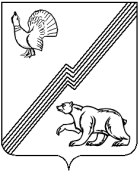 Д У М А ГОРОДА ЮГОРСКАХанты-Мансийского автономного округа - ЮгрыР Е Ш Е Н И ЕПРОЕКТот ________________									№ ________Об установлении формы проведения торговВ соответствии с Федеральным законом от 13.03.2006 № 38-ФЗ «О рекламе»ДУМА ГОРОДА ЮГОРСКА РЕШИЛА:1. Установить форму проведения торгов на право заключения договоров на установку и эксплуатацию рекламных конструкций на земельных участках, зданиях или ином недвижимом имуществе, находящемся в муниципальной собственности городского округа город Югорск, а также на земельных участках, государственная собственность на которые не разграничена – открытый аукцион.2.  Настоящее решение вступает в силу после его официального опубликования в газете «Югорский вестник».Глава города Югорска								          Р.З. СалаховСогласовано:Исполняющий обязанности главы администрации города ЮгорскаС.Д. ГолинПервый заместитель главы администрациигорода Югорска – директор ДМСиГС.Д. ГолинЗаместитель главы администрации города ЮгорскаА.В. БородкинИсполняющий обязанности начальника юридического управленияА.В. АхметчинаНачальник юридического отдела ДМСиГН.В. МихайНачальник управления архитектуры и градостроительства ДМСиГИ.К. Каушкина